IĞDIR ÜNİVERSİTESİ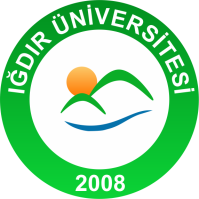 İŞ AKIŞ ŞEMASIIĞDIR ÜNİVERSİTESİİŞ AKIŞ ŞEMASIIĞDIR ÜNİVERSİTESİİŞ AKIŞ ŞEMASIIĞDIR ÜNİVERSİTESİİŞ AKIŞ ŞEMASIBirim Adı           : Ziraat Fakültesi Dekanlığı                                    Form No       : 01Faaliyet/Süreç : Geçici Görev Yolluğu Ödeme Süreci                Sayfa Sayısı  : 03Birim Adı           : Ziraat Fakültesi Dekanlığı                                    Form No       : 01Faaliyet/Süreç : Geçici Görev Yolluğu Ödeme Süreci                Sayfa Sayısı  : 03Birim Adı           : Ziraat Fakültesi Dekanlığı                                    Form No       : 01Faaliyet/Süreç : Geçici Görev Yolluğu Ödeme Süreci                Sayfa Sayısı  : 03Birim Adı           : Ziraat Fakültesi Dekanlığı                                    Form No       : 01Faaliyet/Süreç : Geçici Görev Yolluğu Ödeme Süreci                Sayfa Sayısı  : 031.SÜREÇ GİRDİLERİYolluk Bildirim FormuYönetim kurulu KararıRektörlük OluruKonaklama Gider BelgesiUçak-Otobüs Bileti 1.SÜREÇ GİRDİLERİYolluk Bildirim FormuYönetim kurulu KararıRektörlük OluruKonaklama Gider BelgesiUçak-Otobüs Bileti 2.SÜREÇ ÇIKTILARIÖdeme EmriHarcama TalimatıÖdeme Belgeleri2.SÜREÇ ÇIKTILARIÖdeme EmriHarcama TalimatıÖdeme Belgeleri3.İLGİLİ KANUN MADDELERİ6245 sayılı Harcırah Kanunu3.İLGİLİ KANUN MADDELERİ6245 sayılı Harcırah Kanunu3.İLGİLİ KANUN MADDELERİ6245 sayılı Harcırah Kanunu3.İLGİLİ KANUN MADDELERİ6245 sayılı Harcırah Kanunu4.KULLANILAN DÖKÜMANLARYolluk Bildirim FormuYönetim kurulu KararıRektörlük OluruKonaklama Gider BelgesiUçak-Otobüs Bileti 4.KULLANILAN DÖKÜMANLARYolluk Bildirim FormuYönetim kurulu KararıRektörlük OluruKonaklama Gider BelgesiUçak-Otobüs Bileti 4.KULLANILAN DÖKÜMANLARYolluk Bildirim FormuYönetim kurulu KararıRektörlük OluruKonaklama Gider BelgesiUçak-Otobüs Bileti 4.KULLANILAN DÖKÜMANLARYolluk Bildirim FormuYönetim kurulu KararıRektörlük OluruKonaklama Gider BelgesiUçak-Otobüs Bileti 5.KULLANILAN KAYNAKLARBilgisayar, Klavye, Mause, Yazıcı TelefonMYS Sistemi5.KULLANILAN KAYNAKLARBilgisayar, Klavye, Mause, Yazıcı TelefonMYS Sistemi5.KULLANILAN KAYNAKLARBilgisayar, Klavye, Mause, Yazıcı TelefonMYS Sistemi5.KULLANILAN KAYNAKLARBilgisayar, Klavye, Mause, Yazıcı TelefonMYS SistemiHAZIRLAYANKONTROL EDENKONTROL EDENONAYLAYANEmine TÜRKELİAydın ÇATAydın ÇATProf. Dr. Erkan BOYDAKIĞDIR ÜNİVERSİTESİZİRAAT FAKÜLTESİ DEKANLIĞIGEÇİCİ GÖREV YOLLUĞU ÖDEMESİ  İŞ AKIŞ ŞEMASIIĞDIR ÜNİVERSİTESİZİRAAT FAKÜLTESİ DEKANLIĞIGEÇİCİ GÖREV YOLLUĞU ÖDEMESİ  İŞ AKIŞ ŞEMASIIĞDIR ÜNİVERSİTESİZİRAAT FAKÜLTESİ DEKANLIĞIGEÇİCİ GÖREV YOLLUĞU ÖDEMESİ  İŞ AKIŞ ŞEMASIIĞDIR ÜNİVERSİTESİZİRAAT FAKÜLTESİ DEKANLIĞIGEÇİCİ GÖREV YOLLUĞU ÖDEMESİ  İŞ AKIŞ ŞEMASIİŞ AKIŞIİŞ AKIŞIİŞ AKIŞISORUMLULARTahakkuk PersoneliTahakkuk PersoneliGerçekleştirme GörevlisiHarcama YetkilisiTahakkuk PersoneliHAZIRLAYANKONTROL EDENONAYLAYANONAYLAYANEmine TÜRKELİAydın ÇATProf. Dr. Hasan BALProf. Dr. Hasan BAL